Leerperiode 2   SLB 							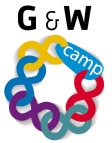 

Toepassing op je beroep Voor het uitoefenen van je beroep als verpleegkundige heb je bepaalde kwaliteiten/competenties nodig. Informatie over deze kwaliteiten/competenties zijn te vinden in deel C van het kwalificatiedossier voor verpleegkundigen:  www.s-bb.nl/onderwijs/kwalificeren-en-examineren.nl 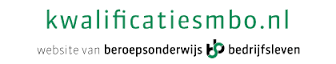 Titel opdracht:Oriëntatie op de opleidingOpdracht nr. 2-5BBehorend bij:Beroep            Beroep            Bewaren in:Portfolio ontwikkelingsgericht Portfolio ontwikkelingsgericht Planning:Week 5Week 5Opdracht Bestudeer onder begeleiding van je docent deel C van het kwalificatiedossier voor verpleegkundigen. Hierin staan per branche de verschillende competenties beschreven. In je studiegroep voer je vervolgens het kwaliteitenspel uit. Jij kiest een kwaliteit uit voor één van je studiegenoten en beschrijft waarom je deze kwaliteit bij hem of haar vindt passen. Vervolgens beschrijf je waarom deze kwaliteit belangrijk is voor het uitoefenen van het beroep als verpleegkundige. Probeer daarbij een link te leggen met de competenties die beschreven staan in het kwalificatiedossier. 